GYMNASIUM 2019/2020 SCHULJAHR 10.KLASSE1.HALBJAHR 1.DEUTSCHE PRÜFUNG NAME/NACHNAME: KLASSE: NUMMER: NOTE:Gruppiere die Obste und Gemüse! ( 1*10= 10 point)die Spinat – die Birne – der Kopfsalat – die Aubergine – die Banane – die Gurke - die Erdbeere – die Zwiebel – die Orange – die TraubeAntworte die Fragen ! (3*6= 18 point)Was ist dein Lieblingsessen? ………………………………………………………………………Was isst du gern ?
………………………………………………………………………Trinkst du gern Wasser?
………………………………………………………………………Was magst du nicht? ………………………………………………………………………Was isst du zum Frühstück? ………………………………………………………………………Was trinkst du zum Mittagessen?
……………………………………………………………………….Konjugiere die Wörter! (1*15= 15 point)Bring das Gespräch in die richtige Reihenfolge!(2*8= 16 point)……1…. Guten Morgen! Was möchten Sie bitte? 
…………. Sonst noch etwas?
…………. Ja, das ist alles.
…………. Was brauchen Sie noch? 
…………. Ich möchte ein Kilo Tomate, zehn Stück Eier und ein Pfund Gurken.
…………. Ja , ich brauche noch ein Bund Petersilie.
………….. Ein kilo Tomate und zwei kilos Kartoffeln.
…………. Ist das alles?
…………. Es kosten 10 EuroAntworten die Fragen nach dem Text.(2*3= 6 point)‘’Alina isst normalerweise in der Mensa. Sie isst gern Spagetti mit Frikadellen und trinkt gern Limonade. Aber heute gibt es Blumenkohl. Sie mag Blumenkohl nicht. So möchte sie aus dem Kantin etwas kaufen. Sie isst heute ein Hamburger mit Orangensaft.’’Isst Alina normalerweise in der Kantine? ………………………………………………………………………………………………………Trinkt sie Limonade gern?……………………………………………………………………………………………………….Mag Alina Blumenkohl?………………………………………………………………………………………………………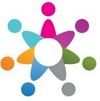 www.eegitimim.com VIEL ERFOLG CEVAP ANAHTARIGruppiere die Obste und Gemüse! ( 1*10= 10 point)die Spinat – die Birne – der Kopfsalat – die Aubergine – die Banane – die Gurke - die Erdbeere – die Zwiebel – die Orange – die TraubeAntworte die Fragen ! (3*6= 18 point) Cevaplar farklı olabilirMein Lieblingsessen ist FischIch esse gern Hänchen.Ich trinke gern LimonadeIch mag KiwiIch esse Oliven Eier Butter Käse ....Zum Mittag esse ich Kaffee3.Erfülle die Sätze mit ‘’ ein , eine , kein , keine, ist , sind ‘’. (2*8= 16 point)Ist das eine Birne ? Nein, das ist . keine Birne. Das ist ein.. Apfel.Was ist das? Das ist eine Zwiebel. sind. das Brokkolis? Nein das sind keine. Brokkolis. Das eine Blumenkohle.4.Was ist Pluralform? (1*11= 11point)der Apfel – die Äpfel - die Banane - der Kopfsalatdie Paprikas - die Zitronen – . die Zwiebeln.die Eier die Spinate – die Käse - die Oliven die Brote .. die Kartofeln- ……………………5.Was bedeutet die Wörter? ( anlamlarını yaz) ( 2*4= 8 point)mischen: karıştırmak Orangensaft: portakal suyu..einkaufen: alış-veriş yapmak backen: fırınlamak fırında pişirmek.6.Konjugiere die Wörter! (1*15= 15 point)7.Bring das Gespräch in die richtige Reihenfolge!(2*8= 16 point)……1…. Guten Morgen! Was möchten Sie bitte? 5. Sonst noch etwas?8 Ja, das ist alles.3. Was brauchen Sie noch? 2 Ich möchte ein Kilo Tomaten, zehn Stück Eier und ein Pfund Gurken.4. Ja , ich brauche noch ein Bund Petersilie.6.. Ein kilo Tomate und zwei kilos Kartoffeln.7. Ist das alles?9. Es kosten 10 Euro8.Antworten die Fragen nach dem Text.(2*3= 6 point)‘’Alina isst normalerweise in der Mensa. Sie isst gern Spagetti mit Frikadellen und trinkt gern Limonade. Aber heute gibt es Blumenkohl. Sie mag Blumenkohl nicht. So möchte sie aus dem Kantin etwas kaufen. Sie isst heute ein Hamburger mit Orangensaft.’’Nein sie isst normalerweise in der Mensa.Ja, sie trinkt gern LimonadeNein, sie mag Blumenkohl nichtOBSTGEMÜSEIchtrinkeDu magstEr,sie,esisstWir Ihr sie/Sie/OBSTGEMÜSEdie Birne
die Banane
die Erdbeere
die Orange
die Traubedie Spinat
der Kopfsalat 
die Aubergine
die Gurke
die ZwiebelıchessetrinkemagDuissttrinkstmagstEr/sie/esissttrinktmagwiressentrinkenmögenihressttrinktmögtSie/sieessentrinkenmögen